О конкурсе среди библиотек в Ивановской области на лучшую организацию информационно-разъяснительной деятельности в период подготовки и проведения выборов Губернатора Ивановской областиВ соответствии с пунктом 17 Плана взаимодействия избирательных комиссий в Ивановской области с библиотеками в Ивановской области в период выборов Губернатора Ивановской области, утвержденного постановлением Избирательной комиссии Ивановской области от 11.07.2014 № 131/890-5, согласовав проект постановления с главами администраций муниципальных районов и городских округов в Ивановской области, Избирательная комиссия Ивановской области постановляет:1. Провести совместно с Департаментом культуры и культурного наследия Ивановской области, администрациями муниципальных районов и городских округов конкурс среди библиотек в Ивановской области на лучшую организацию информационно-разъяснительной деятельности в период подготовки и проведения выборов Губернатора Ивановской области. 2. Утвердить положение об областном конкурсе среди библиотек в Ивановской области на лучшую организацию информационно-разъяснительной деятельности в период подготовки и проведения выборов Губернатора Ивановской области (прилагается).3. Произвести оплату расходов по проведению конкурса среди библиотек Ивановской области на лучшую организацию информационно- разъяснительной деятельности в период подготовки и проведения выборов Губернатора Ивановской области из средств областного бюджета, выделенных Избирательной комиссии Ивановской области на реализацию мероприятий по программе информационно-разъяснительной деятельности.4. Направить настоящее постановление в Департамент  культуры и культурного наследия Ивановской области, территориальные избирательные комиссии, главам администраций муниципальных районов и городских округов, библиотекам.5. Опубликовать настоящее постановление в «Вестнике Избирательной комиссии Ивановской области» и разместить на сайте Избирательной комиссии Ивановской области в информационно-телекоммуникационной сети «Интернет».Председатель комиссии						А.А.СоловьеваСекретарь комиссии						В.М. Зубова     СОГЛАСОВАНО  Письмо начальника Департамента культуры и культурного наследия от 03.07.2014 № 1856-022/01-13УТВЕРЖДЕНОпостановлением Избирательной комиссии Ивановской областиот 11.07.2014 № 131/891-5ПОЛОЖЕНИЕоб областном конкурсе среди библиотек Ивановской области на лучшую организацию информационно-разъяснительной деятельности в период подготовки и проведения выборов Губернатора Ивановской области1. Общие положения	1.1 Настоящее положение определяет порядок и условия проведения конкурса среди библиотек на лучшую организацию информационно-разъяснительной деятельности в период подготовки и проведения выборов Губернатора Ивановской области (далее - Конкурс).1.2. Конкурс направлен на повышение активности библиотек в Ивановской области в сфере информационно-разъяснительной деятельности в период выборов Губернатора Ивановской области и правовой культуры избирателей и других участников избирательного процесса, поддержку инновационных библиотечных разработок и технологий, оказывающих эффективное влияние на процесс правового просвещения граждан, способствующих вовлечению жителей Ивановской области в общественно-политическую жизнь общества и повышению уровня участия граждан Российской Федерации в избирательном процессе. 1.3. Организаторами Конкурса являются Избирательная комиссия Ивановской области, Департамент  культуры и культурного наследия Ивановской области, территориальные избирательные комиссии и администрации муниципальных районов и городских округов. 1.4. Задачи Конкурса:- активизация деятельности библиотек по повышению правовой культуры избирателей, в том числе молодежи, использование в работе с читателями новых информационных технологий;- повышение уровня правовой культуры избирателей и информированности населения в области избирательного права в ходе подготовки и проведения выборов; - распространение информации о ходе избирательной кампании по выборам Губернатора Ивановской области, зарегистрированных кандидатах, избирательных прав граждан Российской Федерации на выборах Губернатора Ивановской области;- формирование позитивного отношения населения к участию в выборах;- вовлечение населения в общественно-политическую жизнь и избирательный процесс;- создание системы информации, необходимой для принятия организаторами выборов, участниками избирательного процесса, избирателями обоснованных решений; - формирование и использование правовых информационных ресурсов библиотечной системы;- укрепление партнерских связей библиотек с системой избирательных комиссий Ивановской области;- обобщение и распространение опыта работы библиотек в Ивановской области, направленного на повышение уровня правовой культуры и информированности населения в области избирательного права и процесса.2. Организация конкурса 2.1. Конкурс проводится с 15 июля по 28 сентября 2014 года в два этапа:I этап – организация информационно-разъяснительной деятельности в период подготовки и проведения выборов Губернатора Ивановской области (с 15 июля по 14 сентября);II этап – подведение итогов Конкурса территориальными избирательными комиссиями (с 15 по 21 сентября);III этап – подведение итогов Конкурса Избирательной комиссией Ивановской области (с 22 по 28 сентября).Объявление итогов Конкурса – не позднее 10 октября 2014 года.2.2. Конкурс проводится среди библиотек  на звание «Лучшая библиотека региона в организации информационно-разъяснительной деятельности среди избирателей» по одной номинации.2.3. Для организации Конкурса и подведения его итогов при территориальных избирательных комиссиях и Избирательной комиссии Ивановской области создаются конкурсные комиссии. В состав конкурсных комиссий входят члены избирательных комиссий, работники местных администраций, курирующие работу библиотек, представители творческой интеллигенции. Состав конкурсных комиссий утверждается соответствующими избирательными комиссиями. Конкурсные комиссии проводят мониторинг информационно-разъяснительной деятельности библиотек в период подготовки и проведения выборов, организацию информационно-разъяснительной деятельности в период подготовки и проведения выборов Губернатора Ивановской области, оценивают работу библиотек, определяют и организуют награждение победителей Конкурса.2.4. К рассмотрению принимаются материалы, в том числе изготовленные по заказу ЦИК России, Избирательной комиссии Ивановской области и территориальных избирательных комиссий, освещающие деятельность библиотек по организации информационно-разъяснительной деятельности в период подготовки и проведения выборов Губернатора Ивановской области, способствующей повышению правовой культуры различных категорий участников избирательного процесса, гражданской активности молодежи, информированности организаторов и участников избирательного процесса по вопросам избирательного права на выборах Губернатора Ивановской области. 2.5. Материалы размещаются в помещениях библиотек для открытого доступа. Члены конкурсных комиссий посещают каждую библиотеку и знакомятся с материалами библиотек, посвященных выборам Губернатора Ивановской области, а также с информацией о мероприятиях библиотек, проведенных в период проведения Конкурса.2.6. Организационно-методическое сопровождение конкурса возлагается на Центральную универсальную научную библиотеку Ивановской области.2.7. Избирательная комиссия Ивановской области и территориальные избирательные комиссии предоставляют библиотекам плакаты с информацией о кандидатах, разъяснениями порядка заполнения бюллетеней, информацией об юридической ответственности за нарушение избирательного законодательства, памятки избирателям и участникам выборов, методическую литературу.2.8. Избирательная комиссия Ивановской области и территориальные избирательные комиссии обеспечивают библиотеки необходимой информацией о ходе избирательной кампании. Члены избирательных комиссий, по приглашению библиотек, встречаются с избирателями, представителями избирательных объединений, кандидатами, наблюдателями для их информирования о ходе избирательной кампании. 3. Требования, предъявляемые к конкурсным материалам и их оформлению, критерии оценки3.1. На конкурс принимаются индивидуальные и коллективные работы (группа авторов) от каждой библиотеки.3.2. В конкурсе участвует каждая библиотека, в соответствии с перечнем библиотек в Ивановской области, осуществляющих взаимодействие с избирательными комиссиями в Ивановской области, утвержденным постановлением Избирательной комиссии от 11.07.2014 № 131/890-5. 3.3. Конкурсные материалы должны быть отражены на информационных стендах или выставках, размещенных в библиотеках (далее – стенд).В конкурсных материалах должны быть отражены следующие направления деятельности библиотеки:- наличие системного и полного библиографического списка материалов для организаторов выборов, различных категорий участников избирательного процесса, избирателей по вопросу избирательного права, избирательной системы, политической системы, государственного режима, народовластия, системы избирательных комиссий;- создание системы содействия повышению гражданской активности и правовой культуры всех слоев населения (наличие планов и программ, реализуемых библиотекой в данном направлении);- выполнение библиотекой функций центра информации по вопросам избирательного права;-участие в информировании избирателей о выборах Губернатора Ивановской области;- наличие и полнота информационного стенда или выставки по вопросам выборов Губернатора Ивановской области;- обеспечение избирателей информацией о деятельности политических партий, зарегистрированных кандидатах, программах избирательных объединений; - развитие автоматизированных баз данных при их наличии, систем справочно-библиографического и информационного обслуживания по вопросам избирательного права;- изучение информационных потребностей пользователей в сфере информации о выборах: методы, периодичность, результаты;- реализация традиционных и новых форм индивидуальной и массовой работы с избирателями по вопросам информирования участников избирательного процесса в ходе подготовки и проведения выборов Губернатора Ивановской области;- информационная деятельность, направленная на обслуживание избирателей, территориальных, участковых избирательных комиссий, членов политических партий, кандидатов и их представителей;- проведение мероприятий по информационно-просветительской деятельности, их количество, периодичность, характеристика аудитории;- информационная поддержка правового воспитания молодых и будущих избирателей, способствующая вовлечению молодежи в общественно-политическую жизнь общества и участию в избирательных процессах;- обеспечение избирателей с ограниченными физическими возможностями информацией о ходе подготовки и проведения выборов Губернатора Ивановской области. 3.4. Конкурсные материалы размещаются на информационном стенде под названием «Информация для избирателей». На стенде должны быть указаны фамилия, имя и отчество сотрудника, ответственного за работу по теме Конкурса. 3.5. На стенде должны быть размещены:- презентация о работе библиотеки по теме конкурса с фотографиями;- план работы библиотеки по теме Конкурса;- библиографические разработки, книги, журналы, статьи по теме Конкурса;- листовки, плакаты, фотографии и другие наглядные материалы, отчеты о проведенных мероприятиях, в том числе агитационного характера. Информирование избирателей о проведенных агитационных мероприятиях не должно иметь агитационной цели;- публикации в средствах массовой информации по вопросам повышения правовой культуры и информирования избирателей по теме Конкурса, опубликованные по инициативе библиотеки;- материалы избирательных комиссий, в том числе по выборам Губернатора Ивановской области;- ссылки на электронные ресурсы библиотеки, информационные материалы. 3.6. Критерии оценки конкурсных работ, оцениваемые по трехбалльной системе:- соответствие работы целям и задачам Конкурса;- наличие системного подхода к организации информационно-разъяснительной деятельности библиотеки в период выборов Губернатора Ивановской области;- организация информационного стенда, выставки по теме Конкурса и полнота их оформления, в том числе с учетом материалов избирательных комиссий;- организация и проведение массовых мероприятий, встреч с молодежью, инвалидами, кандидатами, представителями политических партий и (или) кандидатов, трудовых коллективов и других групп избирателей (их количество, форма подачи материала, выбор способа доведения информации с учетом аудитории, свободное владение материалом организаторами, раскрытие темы, оформление);- использование информационных технологий, взаимодействие со средствами массовой информации. 3.7. Конкурсные комиссии оценивают стенды библиотек в период работы на выборах Губернатора Ивановской области участковых избирательных комиссий в соответствии с пунктами 2.3-2.5 настоящего Положения.4. Подведение итогов Конкурса и награждение победителей 4.1. На основании решения конкурсной комиссии территориальная избирательная комиссия определяет трех победителей. Территориальная избирательная комиссия награждает победителей дипломами и призами.  Материалы библиотеки, занявшей 1 место, направляются в Избирательную комиссию Ивановской области. Материалы представляются в электронном виде (фотографии стендов).Конкурсная комиссия при Избирательной комиссии Ивановской области на основе представленных материалов принимает решение об итогах Конкурса. Избирательная комиссия Ивановской области, заслушав сообщение о работе конкурсной комиссии, своим постановлением об итогах Конкурса награждает победителей, занявших первые три места, дипломами, призами (премиями). Диплом, приз (премия) вручаются исполнителю или коллективу сотрудников библиотеки, ответственному за ведение работы по теме Конкурса. Избирательная комиссия Ивановской области награждает дипломами участника Конкурса библиотеки, чьи материалы были направлены в Избирательную комиссию Ивановской области. В соответствии с предложениями конкурсной комиссии, территориальных избирательных комиссий Избирательная комиссия Ивановской области вправе наградить призами библиотеки, чья информационно-разъяснительная деятельность на выборах Губернатора Ивановской области оказала существенное влияние на явку избирателей, получила одобрение со стороны избирателей. 4.2. Церемония награждения победителей конкурса производится в торжественной обстановке в присутствии членов Избирательной комиссии Ивановской области, членов конкурсной комиссии, представителей Департамента культуры и культурного наследия Ивановской области, библиотек и средств массовой информации.5. Состав конкурсной комиссии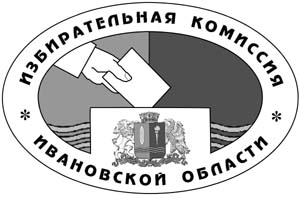 ИЗБИРАТЕЛЬНАЯ КОМИССИЯИВАНОВСКОЙ ОБЛАСТИПОСТАНОВЛЕНИЕИЗБИРАТЕЛЬНАЯ КОМИССИЯИВАНОВСКОЙ ОБЛАСТИПОСТАНОВЛЕНИЕИЗБИРАТЕЛЬНАЯ КОМИССИЯИВАНОВСКОЙ ОБЛАСТИПОСТАНОВЛЕНИЕИЗБИРАТЕЛЬНАЯ КОМИССИЯИВАНОВСКОЙ ОБЛАСТИПОСТАНОВЛЕНИЕИЗБИРАТЕЛЬНАЯ КОМИССИЯИВАНОВСКОЙ ОБЛАСТИПОСТАНОВЛЕНИЕИЗБИРАТЕЛЬНАЯ КОМИССИЯИВАНОВСКОЙ ОБЛАСТИПОСТАНОВЛЕНИЕ11.07.2014№131/891-5г. Ивановог. Ивановог. ИвановоПредседатель:Павлов Александр Анатольевич – заместитель председателя Избирательной комиссии Ивановской области;Заместитель председателя:Бойко Ольга Евгеньевна – заместитель начальника Департамента культуры и культурного наследия Ивановской области – статс-секретарь;Секретарь:Миронов Дмитрий Вячеславович – ведущий консультант организационно-правового отдела аппарата Избирательной комиссии Ивановской области; Члены:Винокурова Вера Григорьевна – заместитель директора Центральной универсальной научной библиотеки Ивановской области;Тарарова Ольга Юрьевна – заведующая информационно-библиографическим и правовым центром Центральной универсальной научной  библиотеки Ивановской области; Борисова Екатерина Сергеевна – специалист-эксперт отдела государственной поддержки музейного, библиотечного дела и взаимодействия с муниципальными образованиями Департамента культуры и культурного наследия Ивановской области